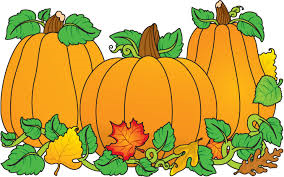 Week of Oct. 24-28, 2016Sight Words:   I  a  at  it  an  can  in  like  me  we  he  be  and Monday – Read Home Reading Book following last week’s procedure.  Have your child point to the letters of the alphabet on the alphabet chart and sing the following sound song:  A is for apple a-a apple, B is for boy b-b-boy…continue to ‘z’.  Use the pictures on the alphabet chart to be a guide as you sing through each of the letters.Tuesday – Read Home Reading Book for a second night.  Complete Jolly Phonics sheet – letters /c/, /k/, /ck/.  All make the same sound.  Pack library book!Wednesday – Read New Home Reading book.  Have your child point and say the letters at a normal pace and then at a turtle pace.  Next, play Letter Sound Hunt which is similar to Letter Hunt, but instead of saying the name of the letter you would say the sound.  Your child would hear the sound and try to identify which letter makes that sound.  Have your child use the pictures to help them.  Note, we are learning the short vowel sounds first, but it is fine to talk about how these special letters can also say their name in words (cake).Thursday – Read Home Reading book for a second night.  Play Letter Hunt/Letter Sound Game, this time mix it up.  One person says either a letter name or sound and the other person has to find it by pointing to it on the alphabet chart.Have Fun!Reminders: October 28th Halloween Howl at the school (in the evening): Thank you to those parents who have already volunteered. More volunteers are needed so think about how your family might contribute and return your child’s form. Information is posted on the website.We will have a Halloween Party on Monday, October 31st.  It will be orange and black day. No costumes, please. We will be looking for some special snacks. Please check the list below and send a little note or e-mail if you would like to contribute this time around.  I’ve taken items off the list that parents have already agreed to bring in.Food for the Halloween celebration:-napkins-carrots and dip-juice boxes—10 pack-juice boxes—10 packBookfair: October 25-28Students will be given time while at school to visit the display. Times for parents to shop: Tuesday: 2:00-3:00, Wednesday: 1:00-3:00, Thursday: 2:00-3:00, Friday: 8:00-3:00 and 6:00-7:30Picture Retakes:Friday, October 28thThank you for your support!